Bi-level AnalysisBI-LEVEL ANALYSIS StandardItems:5.OA.01Use parentheses, brackets, or braces in numerical expressions, and evaluate expressions with these symbols.3.01A. If you were solving this expression, what would be your first step?        24 - (2 + 6) 24 - 2 2 - 6 2 + 6 24 + 61B. Evaluate this expression.      24 -  (2 + 6)5.OA.01Use parentheses, brackets, or braces in numerical expressions, and evaluate expressions with these symbols.2.0       1.   Evaluate this expression.              10 x (3 + 5)      2.   If you were solving this expression, what would be your first step?               16 - (8 ÷ 4) 16 - 8 8 ÷ 416 - 416 - 125.MD.05bApply the formulas V=l×w×h and V=b×h for rectangular prisms to find volumes of right rectangular prisms with whole- number edge lengths in the context of solving real world and mathematical problems.3.0[Real World Context Base x H]A. Mr. Smith is building a shed in his backyard with a base of 100 ft. sq. and a height of 12ft. What is the volume of his shed? 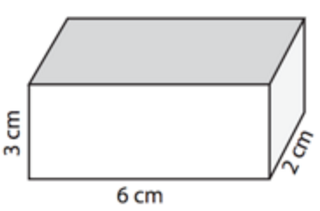 [Real World Context L x W x H]B. Mrs. Green is buying a jewelry box with a length of 6 cm, a width of 2 cm, and height of 3 cm. What is the volume of her jewelry box? [Whole number L x W x H]C. Find the volume of the rectangular prism above.[Whole number Base x H]D. Find the volume of the rectangular prism above.5.MD.05bApply the formulas V=l×w×h and V=b×h for rectangular prisms to find volumes of right rectangular prisms with whole- number edge lengths in the context of solving real world and mathematical problems.2.0 [Whole number L x W x H]Find the volume of the rectangular prism below: 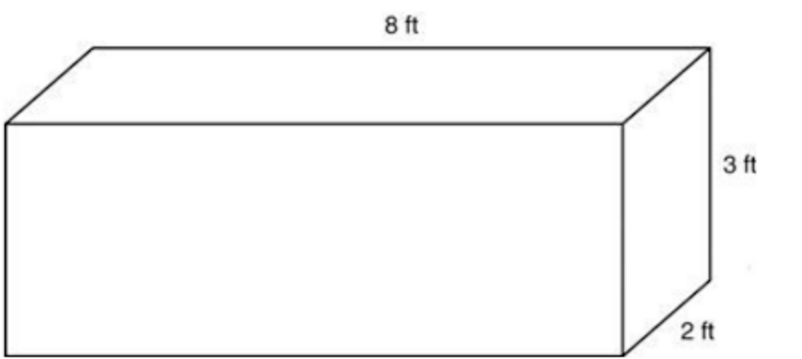 [Whole number Base x H]2. Find the volume of the rectangular prism below.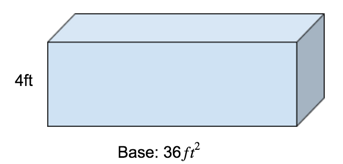 5.MD.05cRecognize volume as additive. Find volumes of solid figures composed of two non-overlapping right rectangular prisms by adding the volumes of the non-overlapping parts, applying this technique to solve real world problems.3.0 The figure below shows two delivery boxes. Find the combined volume of both boxes.[Real World Context L x W x H]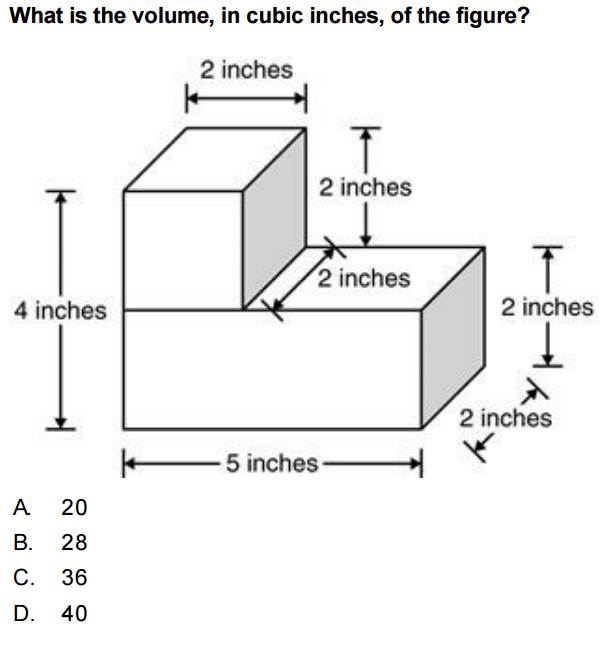 5.MD.05cRecognize volume as additive. Find volumes of solid figures composed of two non-overlapping right rectangular prisms by adding the volumes of the non-overlapping parts, applying this technique to solve real world problems.2.0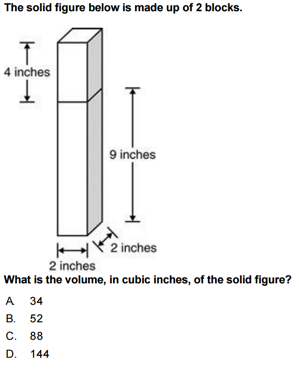 5.NBT.05Fluently multiply multi-digit whole numbers using the US Standard Algorithm.3.0  Solve the following problem using the US Standard Algorithm.67 x 89 = ?5.NBT.05Fluently multiply multi-digit whole numbers using the US Standard Algorithm.2.02a Solve the following problem using any strategy.            34 x 72 = ?2b Solve the following problem using the standard algorithm.            3604 x 5 = ?